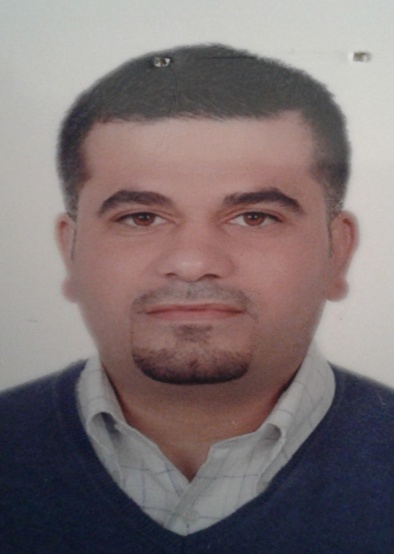 Feras Technical support and customer service Phone: C/o 0502360357 | Email: feras.355207@2freemail.com  I am active social reliable, hardworking trustworthy. I welcome challenges and enjoy working alone as well in a team. I have the ability to work in marketing computer networking and computer maintenance and installing security cams and sales.     High school qutayba ibn Muslim             1998Computer Maintenance intensive courses and networking                                                       2000examination and control through computer systems                         2000 maintenance for computer (hardware & software) and maintenance for printers Computer science home.    2000-2003                  Maintenance for computer (hardware & software) and maintenance for printers.                                   And security cameras projects. Networks for computers                                                     Trust for computer.    2003 -2006 Supervisor manager. Networks for computers and Security Camera Projects and Wi-Fi projects And maintenance for computers.Some projects: Implementation of the Wi-Fi projects with (Zain jo). Computers Networks installation and security cams(inma business development) Amman & Abu Dhabi.Computers Networks installation for shops with (Azadea group jo).                                    Wide systems for technology. 2006 – 2015 Technical support networks projects (wire & wireless) and security cameras projects and sales for computers and printers.          Freelancer.   2015-2017 maintenance for computer (hardware & software) and maintenance for printers Computer science home.    2000-2003                  Maintenance for computer (hardware & software) and maintenance for printers.                                   And security cameras projects. Networks for computers                                                     Trust for computer.    2003 -2006 Supervisor manager. Networks for computers and Security Camera Projects and Wi-Fi projects And maintenance for computers.Some projects: Implementation of the Wi-Fi projects with (Zain jo). Computers Networks installation and security cams(inma business development) Amman & Abu Dhabi.Computers Networks installation for shops with (Azadea group jo).                                    Wide systems for technology. 2006 – 2015 Technical support networks projects (wire & wireless) and security cameras projects and sales for computers and printers.          Freelancer.   2015-2017 maintenance for computer (hardware & software) and maintenance for printers Computer science home.    2000-2003                  Maintenance for computer (hardware & software) and maintenance for printers.                                   And security cameras projects. Networks for computers                                                     Trust for computer.    2003 -2006 Supervisor manager. Networks for computers and Security Camera Projects and Wi-Fi projects And maintenance for computers.Some projects: Implementation of the Wi-Fi projects with (Zain jo). Computers Networks installation and security cams(inma business development) Amman & Abu Dhabi.Computers Networks installation for shops with (Azadea group jo).                                    Wide systems for technology. 2006 – 2015 Technical support networks projects (wire & wireless) and security cameras projects and sales for computers and printers.          Freelancer.   2015-2017            Arabic  mother language                      English good written& spoken    